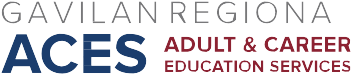 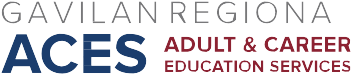 ACES Consortium MeetingDecember 7, 2018AgendaApprove November 2, 2018 minutesUpdates/Announcements:Expenditure reporting/Summary of activityGM/HoM Follow Up meeting cancelled; possible move to January 182017-18 Expenditures by Program Area due February 15, 2019       Data presentation by Victor DeReza, ACES Assessment Specialist       Review of Three-Year Plan template, Self-Assessment 1-5      Planning Guidance 2.2      Review and confirm Spring 2019 meeting datesSupporting Documents: Refer to emailed planning documents Next Meeting:   February 1, 2019, 10:00-12:00, ESL Computer Lab Conference Room